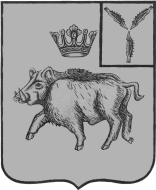 СОВЕТ БОЛЬШЕОЗЕРСКОГО МУНИЦИПАЛЬНОГО ОБРАЗОВАНИЯБАЛТАЙСКОГО МУНИЦИПАЛЬНОГО РАЙОНАСАРАТОВСКОЙ ОБЛАСТИТридцать восьмое заседание Совета четвертого созываРЕШЕНИЕот 31.03.2021 № 198        с. Б-ОзеркиО внесении изменений в решение Совета Большеозерского муниципального образования Балтайского муниципального района Саратовской области от 06.11.2019 № 95        «Об установлении земельного налога на территории Большеозерского муниципальногообразования Балтайского муниципального района Саратовской области»В соответствии с Налоговым кодексом Российской Федерации, Федеральным законом от 06.10.2003 № 131-ФЗ «Об общих принципах организации местного самоуправления в Российской Федерации», Федеральным законом от 29.09.2019 № 325-ФЗ «О внесении изменений в части первую и вторую Налогового кодекса Российской Федерации», руководствуясь статьей 22 Устава Большеозерского муниципального образования Балтайского муниципального района Саратовской области, Совет Большеозерского муниципального образования РЕШИЛ:1. Внести в решение Совета Большеозерского  муниципального образования Балтайского муниципального района Саратовской области от 06.11.2019 № 95 «Об установлении земельного налога на территории Большеозерского муниципального образования Балтайского муниципального района Саратовской области» следующее изменение:1.1. Дополнить решение пунктом 3.1. следующего содержания:«3.1. Земельный налог и авансовые платежи по налогу подлежат уплате налогоплательщиками - организациями (далее – организации) в следующем порядке:1) организации уплачивают авансовые платежи по налогу в течение налогового периода в порядке, предусмотренном пунктом 6 статьи 396 Налогового кодекса Российской Федерации;2) по истечении налогового периода организации уплачивают сумму налога, исчисленную в порядке, предусмотренном пунктом 5 статьи 396 Налогового кодекса Российской Федерации.».2. Настоящее решение подлежит опубликованию в районной газете «Родная земля».3. Настоящее решение вступает в силу 1-го числа очередного налогового периода и не ранее чем по истечении одного месяца со дня его официального опубликования.	4. Контроль за исполнением настоящего решения возложить на постоянно действующую комиссию Совета Большеозерского муниципального образования по бюджетной политике и налогам.Глава Большеозерского муниципального образования				                  С.А. Сибирев